Publicado en Madrid el 17/03/2020 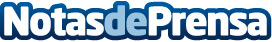 Las teorías de la conspiración centran los bulos sobre el COVID-19 en la Red, según #SaludsinBulosEl Instituto #SaludsinBulos ha recopilado datos del 26 de febrero al 17 de marzo, hasta el primer día laborable en Estado de Emergencia. La manipulación por parte de los gobiernos y medios de comunicación es un tema de conversación recurrenteDatos de contacto:Guiomar López. COM Salud91 223 66 78Nota de prensa publicada en: https://www.notasdeprensa.es/las-teorias-de-la-conspiracion-centran-los Categorias: Nacional Medicina Comunicación Sociedad E-Commerce http://www.notasdeprensa.es